Publicado en Madrid el 26/06/2024 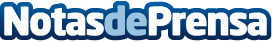 Sapphira Privé, la franquicia española que más crece en los últimos años a nivel nacional e internacionalSapphira Privé, líder en España dentro del sector de la Estética y la Belleza, se consolida a nivel internacionalDatos de contacto:Borja SánchezDirector de Expansión de Tormo Franquicias Consulting911 592 558Nota de prensa publicada en: https://www.notasdeprensa.es/sapphira-prive-la-franquicia-espanola-que-mas Categorias: Nacional Franquicias Madrid Emprendedores Belleza http://www.notasdeprensa.es